Chuva de meteorosQuestão 1Localize no Sistema Solar o planeta Terra e pinte-o. 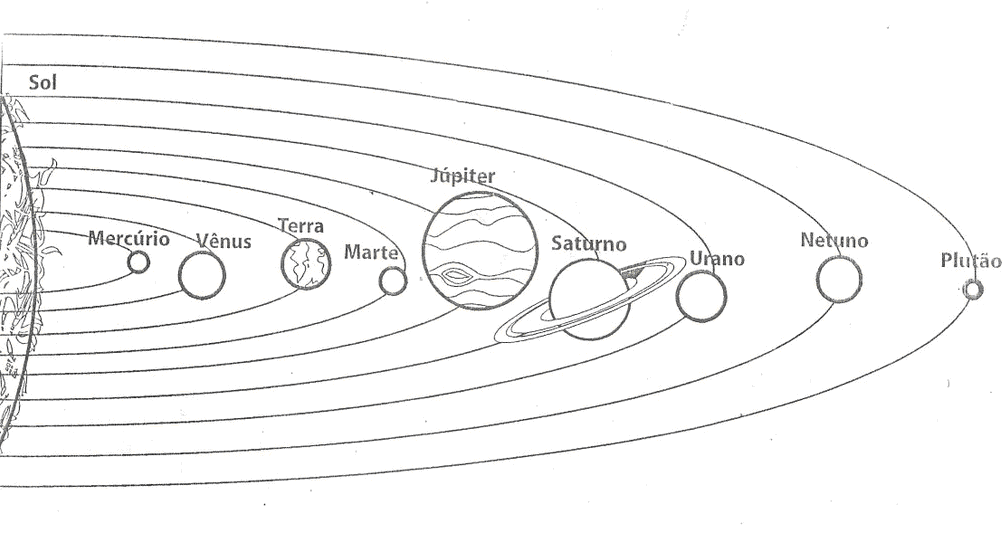 Questão 2COMPLETE A IMAGEM ABAIXO SEGUINDO AS INFORMAÇÕES:a) No canto inferior esquerdo, desenhe uma estrela.b) Na parte central superior, desenhe um disco voador. c) Entre o foguete e a estrela solitária, desenhe um astronauta. d) Do lado esquerdo do conjunto de 4 estrelas, desenhe um alienígena. 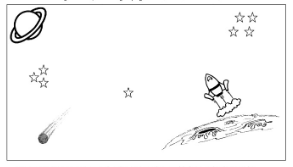 